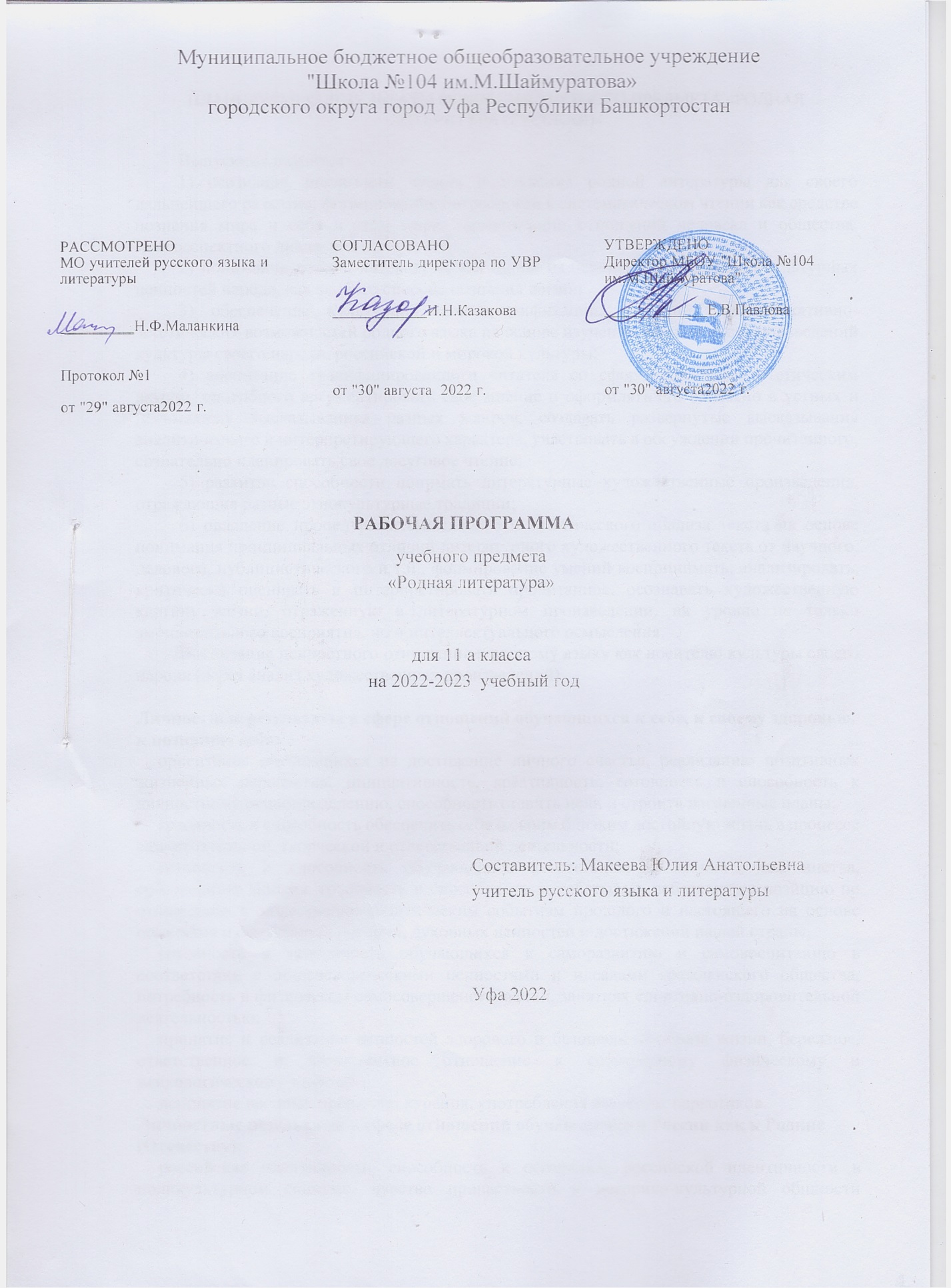     Методологические основы изучения литературы в старших классах обусловлены уникальностью литературы как объекта школьного изучения. Эстетическая природа литературы как искусства слова определяет особенности учебного предмета. Изучение литературы в 10 классе предполагает:творческое взаимодействие («диалог») читателя с художественным произведением; обращение к литературоведческой науке; понимание суждений литературной критики.    Рабочая программа рассчитана на 99  часов и реализуется в течение 33  учебных недель (3 часа  в неделю), что соответствует авторской.В соответствии с ФГОС среднего (полного) общего образования изучение литературы направлено на достижение следующих целей: воспитание грамотного, думающего, эстетически и эмоционально развитого читателя, способного к всестороннему осмыслению как отдельных художественных произведений, так и историко-литературного курса в целом;развитие ценностно-смысловой сферы личности на основе высоких духовно-нравственных идеалов, воплощенных в отечественной и зарубежной художественной литературе. Достижение поставленных целей предусматривает решение следующих основных задач:приобщение старшеклассников к отечественному и мировому наследию классической литературы, к лучшим образцам современной литературы;воспитание уважительного отношения к отечественной классической литературе как социокультурному и эстетическому феномену, одному из высочайших достижений национальной культуры, закладывающих основы гражданственности и патриотизма, формирующих национально-культурную идентичность и способность к межэтническому диалогу; развитие потребности в чтении художественных произведений;формирование системы знаний о литературе как искусстве словесного образа, включая основы специальных литературоведческих знаний, необходимых для понимания, анализа  и интерпретации художественного произведения, в том числе воспринимать его в историко-культурном контексте, выстраивать сопоставления с произведениями других видов искусства;развитие читательских умений, интеллектуальных и творческих способностей, образного и логического мышления, эмоциональной отзывчивости, эстетического вкуса;  совершенствование речи на примере высоких образцов произведений художественной литературы, развитие умения создавать разные виды высказываний на литературную и свободную темы в устной и письменной форме (в том числе в жанре сочинения).Предметные результаты  изучения учебного предмета «Литература» в 10 классеВыпускник на базовом уровне научится:- демонстрировать знание произведений русской, родной и мировой литературы, приводя примеры двух или более текстов, затрагивающих общие темы или проблемы; - в устной и письменной форме обобщить и анализировать свой читательский опыт, а именно:обосновывать выбор художественного произведения для анализа, приводя в качестве аргумента как тему (темы) произведения, так и его проблематику (содержащиеся в нём смыслы и подтексты);использовать для раскрытия тезисов своего высказывания указание на фрагменты произведения, носящие проблемный характер и требующие анализа; давать объективное изложение текста: характеризуя произведение, выделять две (или более) основные темы или идеи произведения, показывать их развитие в ходе сюжета, их взаимодействие и взаимовлияние, в итоге раскрывая сложность художественного мира произведения; анализировать жанрово-родовой выбор автора, раскрывать особенности развития и связей элементов художественного мира произведения: места и времени действия, способы изображения действия и его развития, способы введения персонажей и средства раскрытия и/или развития их характеров; определять контекстуальное значение слов и фраз, используемых в художественном произведении (включая переносное и коннотативные значения), оценивать их художественную выразительность с точки зрения новизны, эмоциональной и смысловой наполненности, эстетической значимости;анализировать авторский выбор определённых композиционных решений в произведении, раскрывая, как взаиморасположение и взаимосвязь определённых частей текста способствуют формированию его общей структуры и обусловливают эстетическое воздействие  на читателя (например, выбор определённого зачина и концовки произведения, выбор между счастливой и трагической развязкой, открытым и закрытым финалом);анализировать случаи, когда для осмысления точки зрения автора и/или героев требуется отличать то, что прямо заявлено в тексте, от того, что в нём подразумевается (например, ирония, сатира, сарказм, аллегория, гипербола и т.п.)- осуществлять следующую продуктивную деятельность:давать развернутые ответы на вопросы об изучаемом на уроке произведении или создавать небольшие рецензии на самостоятельно прочитанные произведения, демонстрируя целостное восприятие художественного мира произведения, понимание принадлежности произведения к литературному направлению (течению) и культурно-исторической эпохе (периоду);выполнять проектные работы в сфере литературы и искусства, предлагать свои собственные обоснованные интерпретации литературных произведений.Выпускник на базовом уровне получит возможность научиться: - давать историко-культурный комментарий к тексту произведения (в том числе и с использованием ресурсов музея, специализированной библиотеки, исторических документов и т.п.);- анализировать художественное произведение в сочетании воплощения в нём объективных законов литературного развития и субъективных черт авторской индивидуальности;- анализировать художественное произведение во взаимосвязи литературы с другими областями гуманитарного знания (философией, историей, психологией и др.);- анализировать одну из интерпретаций эпического, драматического или лирического произведения (например, кинофильм или театральную постановку; запись художественного чтения; серию иллюстраций к произведению), оценивая, как интерпретируется исходный текст.Выпускник на базовом уровне получит возможность узнать: - о месте и значении русской литературы в мировой литературе;- о произведениях новейшей и отечественной и мировой литературы;- о важнейших литературных ресурсах, в том числе в сети Интернет;- об историко-литературном процессе XIX и XX веков;- о наиболее ярких или характерных чертах литературных направлений или течений;- имена ведущих писателей, значимые факты их творческой биографии, название ключевых произведений, имена героев, ставших «вечными образами» или именами нарицательными в общемировой и отечественной культуре; - о соотношении и взаимосвязях литературы с историческим периодом, эпохой. Метапредметные результаты  изучения учебного предмета «Литература» в 10 классе- умение самостоятельно определять цели деятельности на уроках литературы и составлять планы деятельности при выполнении самостоятельной работы на уроке и домашнего задания; самостоятельно осуществлять, контролировать и корректировать деятельность; использовать все возможные ресурсы (учебник, рекомендованную учителем литературу, тематические сайты сети Интернет и другие источники знаний по литературе) для достижения поставленных целей и реализации планов деятельности; выбирать успешные стратегии в различных ситуациях;- умение продуктивно общаться и взаимодействовать в процессе совместной деятельности на уроке литературы и при выполнении групповых и коллективных учебных заданий, творческих, исследовательских проектов в области изучения литературы XIX-начала XXI века, учитывать позиции других участников деятельности, в том числе в процессе интерпретации художественного произведения или оценки литературного явления, историко-литературного факта, эффективно разрешать конфликты;- владение навыками познавательной, учебно-исследовательской и проектной деятельности в области изучения литературы XIX-начала XXI века, навыками разрешения проблем; способность и готовность к самостоятельному поиску методов решения практических задач в области изучения литературы XIX-начала XXI века, применению различных методов познания (изучение источников, анализ художественных и научных текстов, компаративный анализ, контекстный анализ и др.);- готовность и способность к самостоятельной информационно-познавательной деятельности, включая умение ориентироваться в различных источниках информации (словари, научные и научно-популярные литературоведческие издания, литературно-критические статьи, публицистические тексты на литературные темы, авторские информационные ресурсы, учебники, учебные пособия по литературе XIX-начала XXI века, сообщения учителя, сообщения других участников образовательного процесса и др.), критически оценивать и интерпретировать информацию, получаемую из различных источников;- умение использовать средства ИКТ в решении когнитивных, коммуникативных и организационных задач, возникающих в процессе изучения литературы в 10-11 классах, с соблюдением требований эргономики, техники безопасности, гигиены, ресурсосбережения, правовых и этических норм, норм информационной безопасности;- умение определять назначение и функции различных социальных институтов и институций, в том числе таких, как литературная деятельность, авторское право, научно-исследовательская деятельность по изучению отечественной и мировой литературы, профессиональная деятельность филолога, писателя, журналиста, издательского работника и т.п.- умение самостоятельно оценивать и принимать решения, определяющие стратегию поведения, с учетом гражданских и нравственных ценностей, в том числе опираясь на опыт нравственно-эстетического освоения произведений художественной литературы, в которых воплощены традиционные ценности русской культуры;- владение языковыми средствами – умение ясно, логично и точно излагать свою точку зрения, использовать адекватные языковые средства для участия в конкретных видах деятельности на уроках литературы (опрос, беседа, дискуссия, выполнение контрольных и самостоятельных работ, различных заданий), для создания собственных устных и письменных высказываний на нравственно-этические, литературные и литературоведческие темы;- владение навыками познавательной рефлексии как осознания совершаемых действий и мыслительных процессов, их результатов и оснований, границ своего знания и незнания в области изучаемого предмета («Литература»), новых познавательных задач и средств их достижения.                                      2.Содержание учебного курса « Литература»10 классСТАНОВЛЕНИЕ И РАЗВИТИЕ РЕАЛИЗМА В РЛ 19 ВЕКА.(2ч). Введение. Исторические причины особого развития русской классической литературы. Своеобразие становления реализма в РЛ. Национальное своеобразие русского реализма. Эволюция русского реализма.Теория. Реализм как литературное направление. Русский реализм. Художественная формРУССКАЯ ЛИТЕРАТУРНАЯ КРИТИКА ВТОРОЙ ПОЛОВИНЫ 19 ВЕКА. (2 ч.)Расстановка общественных сил в 1860 годы.Теория. Направления в русской критике второй половине 19 века. Литературно .-критическая статья,   мемуары. « Эстетическая критика». « Реальная критика».Общественная и литературно-критическая программа нигилистов. Литературно-критическая программа славянофилов . Литературно-критическая программа почвенников.Иван Сергеевич Тургенев (10 ч).Преходящее и вечное в художественном мире И.С.Тургенева. Этапы биографии и творчества И.С. Тургенева. Рассказы цикла «Записки охотника». Повести «Муму» и «Постоялый двор» как творческая лаборатория автора. Творческая история романа и своеобразие романа «Отцы и дети». Общественная атмосфера и ее отражение в романе. Взаимоотношения Базарова с Кирсановым. Базаров и Одинцова. «Дуэль Евгения Базарова и Анны Одинцовой. Базаров и его родители. Базаров – нигилист. Причины конфликта Базарова с окружающими и причины его одиночества. Базаров перед лицом смерти. Острота и искренность отклика писателя на появление нового и значительного типа в русском обществе. Конфликт «отцов» и «детей» или конфликт жизненных позиций. Базаров в системе действующих лиц. Базаров и его мнимые последователи. Оппоненты героя, их нравственные и социальные позиции. «Вечные темы» в романе (природа, любовь, искусство). «Тайный психологизм»: художественная функция портрета, пейзажа, интерьера. Авторская позиция и способы ее выражения. Полемика вокруг романа.Роман «Дым». Общественный подъем 1870 годов. Роман «Новь». Последние годы жизни Тургенева.Теория. Прототип литературного героя. Нигилизм и образ нигилиста. Конфликт в романе. Психологизм. Эпилог.Литературоведческий практикум. Анализ эпизодов романа.Рр. Составление тезисного плана критической статьи. Написание сочинения на предложенные темы. Написание сообщения и реферата.Пр.д-ть. Историко-культурный комментарий к сценам споров Базарова с Павлом Петровичем (дискуссия).Николай Гаврилович Чернышевский. ( 2ч.)Гражданская казнь Чернышевского. Этапы биографии и творчества Н.Г. Чернышевского. Творческая история романа «Что делать?». Жанровое своеобразие романа. Значение «Что делать?» в истории литературы и революционного движения. Композиция романа. Старые люди. Новые люди. «Особенный человек».Теория. Жанр утопии. Антиэстетизм романа. Прием иносказания и аллегории. Внутренний монолог героя. Фабула романа.Литературный практикум. Анализ эпизодов романа.Рр. Выборочный пересказ на тему «История Веры Павловны.»Иван Александрович Гончаров. ( 10ч.)Своеобразие художественного таланта Гончарова. Основные этапы жизни и творчества. Роман «Обыкновенная история». Цикл очерков «Фрегат «Паллада».Роман «Обломов». История создания. Особенности композиции романа. Прием антитезы в романе. Образ главного героя в романе «Обломов». Понятие «обломовщина». Роль главы «Сон Обломова» в произведении. Роль второстепенных персонажей. Обломов и Захар. Обломов и Штольц. Женские образы в романе и их роль в развитии сюжета. Пейзаж, портрет, интерьер в художественном мире романа. Способы выражения авторской позиции в романе. Образ Обломова в ряду образов мировой литературы (Дон Кихот, Гамлет). «Обломов» - роман, утвердивший писателя как классика. Художественное мастерство И.А. Гончарова в романе. Историко-философский смысл романа.Роман «Обрыв» в оценке русской критики.Теория. Очерк. Портрет,речь, предыстория героя романа. Интерьер. Художественные детали. Антитеза романа. Антипод героя. «Обломовщина».Литературный практикум. Анализ эпизодов романа.Рр. Составление тезисного плана критической статьи. Стилистический анализ фрагмента. Написание сочинения. Написание реферата.Пр.д-ть. Презентация биографии Гончарова. Фрагменты очерков «Фрегат «Паллада»»(выразит.чтение с комментариями). Просмотр эпизодов фильма Н.С.Михалкова «Несколько дней из жизни И.И.Обломова»,обсуждение.Александр Николаевич Островский ( 7 ч)Художественный мир драматурга. Этапы биографии и творчества. Драма «Гроза». Идейно-художественное своеобразие. Город Калинов и его обитатели. Образ Катерины. Ее душевная трагедия. Семейный и социальный конфликт в драме. Борьба героини быть свободной в своих чувствах. Ее столкновение с «темным царством». Внутренний конфликт Катерины. Роль религиозности в духовном мире героини. Тема греха, возмездия и покаяния. Смысл названия и символика пьесы. «Бесприданница». Анализ комедии «Бесприданница».Лариса и ее трагическая судьба. Быт и нравы русской провинции. Сценическая история пьесы и ее экранизации. Драматургическое мастерство Островского. Пьесы драматурга на русской сцене. Современные постановки пьес Островского.Теория. Действующее лицо пьесы. Реплики и монологи. Второстепенные персонажи пьесы. Развитие любовного сюжета. Конфликт драмы. Композиция драмы: экспозиция, завязка, кульминация, развязка действия.Литературный практикум. Сопоставление героев пьесы «Гроза».Рр. Подготовка сообщения об участии Островского в этнографической экспедиции по задания Морского ведомства. Составление тезисного плана критич.статьи. Подготовка сообщения о порядках города Калинова. Выразительное чтение отрывков пьесы наизусть. Написание реферата. Написание сочинения.Федор Иванович Тютчев. ( 3ч.)Малая родина Тютчева. Тютчев и поколение «любомудров». Ф.И. Тютчев. «Silentium!», «Не то, что мните вы, природа…», «Умом Россию не понять…», «О, как убийственно мы любим…», «Нам не дано предугадать…», «К. Б.» («Я встретил вас – и все былое…»), «Эти бедные селенья…», «Последняя любовь», «»День и ночь». Очерк жизни и творчества. Тютчев – поэт-философ и певец родной природы. Раздумья о жизни, человеке и мироздании. Тема родины. Любовная лирика: любовь как «поединок роковой». Художественное своеобразие и ритмическое богатство стиха.Рр. Подготовка сообщения о литер.судьбе Тютчева. Выразительное чтение наизусть стих-й Тютчева. Лексико-фразеологический анализ стихотворения «Фонтан». Написание сочинения. Реферат.Русская поэзия во второй половине 19 века ( обзор) (1ч.)Николай Алексеевич Некрасов. ( 12ч.)О народных истоках мироощущения Некрасова. Детство и отрочество Некрасова. «Петербургские мытарства». Встреча с В.Г.Белинским. Основные темы и идеи в творчестве Н.А. Некрасова. «В дороге», «Вчерашний день, часу в шестом…», «Мы с тобой бестолковые люди…», «Я не люблю иронии твоей…», «Поэт и гражданин», «Рыцарь на час», «Элегия» («Пускай нам говорит изменчивая мода…»), «Пророк», «Блажен незлобивый поэт…», «Внимая ужасам войны…», «Зине», «О, муза! Я у двери гроба…», «Умру я скоро…». Очерк жизни и творчества. Поэт «мести и печали». Гражданственность лирики, обостренная правдивость и драматизм изображения жизни народа. Город и деревня в лирике Некрасова. Образ Музы. Гражданская поэзия и лирика чувств. Художественные открытия Некрасова, простота и доступность стиха, его близость к строю народной речи. Решение «вечных тем» в поэзии Некрасова.Поэма «Кому на Руси жить хорошо». История создания поэмы, сюжет, жанровое своеобразие, фольклорная основа, смысл названия. Горькая доля народа пореформенной России. Путешествие как прием организации повествования. Авторские отступления. Мастерство изображения жизни России. Многообразие народных типов в галерее героев поэмы. Народ в споре о счастье. «Люди холопского звания» и народные заступники. Народ и Гриша Добросклонов. Сатирические образы помещиков. Образ Савелия, «богатыря святорусского». Судьба Матрены Тимофеевны, смысл ее «бабьей притчи». Проблемы счастья и смысла жизни в поэме.Теория. Поэтическая декларация. Литературная преемственность и новаторство. Комплексный анализ стихотворения. Сатира и пародия.Рр. Подготовка сообщения на тему «Некрасов и Достоевский». Чтение наизусть стих-й Некрасова. Сообщения на предложенные темы. Написание сочинений.Литерат.практикум. Сопоставление стихотворений Некрасова и стих-ями других поэтов. Характеристика эпизодов поэмыАфанасий Афанасьевич Фет.( 3 ч)Русский дворянин А.Шеншин. А.А. Фет. «Поэтам», «Это утро, радость эта…», «Шепот, робкое дыханье…», «Сияла ночь…», «Еще майская ночь», «Еще весны душистой нега…» «Заря прощается с землею,,,», «Облаком волнистым…», На железной дороге». Точность в передаче человеческого восприятия картин родной природы, оттенков чувств и душевных движений человека. Фет и теория «чистого искусства». Волшебство ритмов, звучаний, мелодий.Метафоричность лирики Фета.Теория. Образец антологической лирики. Метафоричность лирики. Музыкальность лирики и звукопись, ассоциативные связи. Звуковая организация текста.Рр. Подготовка сообщений о творческой истории сборника «Вечерние огни». Конспектирование критич.статьи. Написание сочинения. Реферат.Лит.практикум. Анализ стихотворений.Алексей Константинович Толстой. (3 ч.)Жизненный путь А.К. Толстого. Лирика А.К. Толстого. Баллады и былины А.К. Толстого. Трилогия Толстого «Смерть Иоанна Грозного», «Царь Федор Иоаннович», «Царь Борис». Сатирические произведения А.К. Толстого. «Бесстрашный сказатель правды».Теория. Мотив исторической памяти. Былинные образы в сатирических целях. Историческая баллада. Литературная маска. Драматическая трилогия. Прием стилизации.Рр. Сообщение о литературной маске. Написание сочинения и реферата.Литературный практикум. Анализ стихотворенийМихаил Евграфович Салтыков-Щедрин. (4ч.)Мастер сатиры. Этапы биографии и творчества М.Е. Салтыкова-Щедрина. «Вятский плен.»Жизненная позиция писателя. Сказки М.Е. Салтыкова-Щедрина – синтез его творчества. «История одного города» как сатирическое произведение. Перекличка событий и героев произведения с фактами российской истории. Собирательные образы градоначальников и «глуповцев». Органчик и Угрюм-Бурчеев. Тема народа. Смысл финала романа «История одного города». Своеобразие приемов сатирического изображения в произведениях Салтыкова-Щедрина (гротеск, алогизм, сарказм, ирония, гипербола).»Общественный » роман «Господа Головлевы».Теория. Сатира и юмор. Сатира и антиутопия. Анархаизмы. Пародия. Гротеск. Фантастика.Рр. Подготовка сообщения о годах службы Салтыкова-Щедрина в должности вице-губернатора. Написание отзыва. Комплексный анализ эпизода. Написание сочинения.Лит.практикум. Характеристика героев.Пр.д-ть. Презентация о жизни и творчестве писателя. Дискуссия.Страницы истории западноевропейского романа 19 века. 2 чФредерик Стендаль «Красное и белое». Оноре де Бальзак «Человеческая комедия». Роман «Евгения Гранде». Роман « Отец Горио». Чарльз Диккенс. Рождественские повести. Роман «Домби и сын».Теория. Новелла. Роман. Система образов. Соц.-психологический тип героя. Повесть. Святочный рассказ.Рр. Сообщение о жанре святочного рассказа. Сообщение-обзор об английской литературе 19 века. Сообщение о соц.-сатирических произведениях У.Теккерея.Лит. практикум. Анализ произведений.Пр.д-ть. Презентация о судьбе книг Стендаля в России 19 века. Презентация о жизни и творчестве Бальзака.Федор Михайлович Достоевский. ( 8 ч.)Ф.М. Достоевский. Этапы биографии и творчества. Творческая биография Ф.М, Достоевского. «Бедные люди». Кружок Петрашевского. Сибирь и каторга. «Почвенничество Достоевского». Роман «Преступление и наказание». В Петербурге Достоевского. Раскольников среди униженных и оскорбленных. Социальные и философские причины бунта Раскольникова. Идея Раскольникова о праве сильной личности. Преступление Раскольникова. Причины поражения Раскольникова. Раскольников и «сильные мира сего». Раскольников и его «двойники» (Лужин и Свидригайлов). Место Раскольникова в системе образов романа. Раскольников и Порфирий Петрович. «Правда» сони Мармеладовой. Воскрешение человека в Раскольникове через любовь. Раскольников и Соня Мармеладова. Смысл финала романа. Нравственная проблематика, острое чувство ответственности в произведениях писателя. «Поиски «человека в человеке». «Преступление и наказание». Детективный сюжет и глубина постановки нравственных проблем. Раскольников. Сонечка Мармеладова и проблема нравственного идеала автора. Тема гордости и смирения. Библейские мотивы в романе. Мрачный облик Петербурга. Роль эпилога.Роман «Подросток». Роман «Братья Карамазовы».Теория. Психологический роман. Философский роман. Социальный роман. Полифонизм романа. Герой и его внутренний мир. Психологизм. Интерьер. Кульминация.Рр. Подготовка сообщения о кружке Петрашевского. Сообщение о книге «Записки из Мертвого дома». Рецензия на кинофильм «Преступление и наказание». Написание сочинения. Реферат.Лит. практикум. Анализ эпизодов. Анализ героев романа.Пр.д-ть. Презентация о жизни и творчестве писателя. Коллективный проект.Лев Николаевич Толстой ( 20 ч.)Родовое гнездо. Л.Н. Толстой. По страницам великой жизни. Трилогия Толстого. «Севастопольские рассказы». «Война и мир» - роман-эпопея: проблематика, образы, жанр. Эпизод «Вечер в салоне Шерер. Петербург. Июль 1805 г.» Именины у Ростовых. Лысые горы. Изображение войны 1805-1807 г.г. Поиски плодотворной деятельности П. Безухова и А. Болконского. Быт поместного дворянства и «жизнь сердца» героев. Система образов в романе и нравственная концепция Толстого, его критерии оценки личности. Война 1812 года – Отечественная война. Осуждение войны. Бородинское сражение как идейно-композиционный центр романа. Кутузов и Наполеон в романе. Противопоставление Кутузова и Наполеона. Партизанская война. Бегство французов. Последний период войны и ее воздействие на героев. «Мысль народная» в романе «Война и мир». Простой народ как ведущая сила исторических событий и источник настоящих норм морали. Эпилог романа. «Бородино» Лермонтова как зерно замысла романа-эпопеи. История создания. Жанровое своеобразие. Художественные особенности произведения: специфика композиции, психологизм и «диалектика души» в раскрытии характеров персонажей. Женские образы романа – Наташа Ростова и Марья Болконская. Картины войны в романе. «Роевая» жизнь крестьянства. Значение образа Платона Каратаева. Психологизм прозы Толстого. Приемы изображения духовного мира героев («диалектика души»). Внутренний монолог как прием психологической характеристики героя. Антитеза как центральный композиционный прием в романе. Портрет, пейзаж, диалоги и внутренние монологи в романе. Интерес к Толстому в современном мире.«Анна Каренина».Религиозно-эстетические взгляды Толстого. «Воскресение». Уход и смерть.Теория. Эпос. Роман-эпопея. Путь искания героя. Герой и толпа. «Диалектика души»«Мысль народная» в романе –эпопее.Рр. Сообщение о трилогии Толстого. Сообщение об участии Толстого в войне. Конспектирование крит.статей. Написание сочинения.Лит.практикум. Комментированное чтение фрагмента трилогии. Анализ эпизодов романа.Пр.д-ть. Презентация о жизни и творчестве Толстого. Историко- литературная справка о событиях войны .Николай Семенович Лесков ( 3ч.)Краткая справка о жизни и творчестве писателя. Судьба его творчества. Художественный мир произведений Н.С. Лескова. «Очарованный странник». Изображение национального русского характера в повести. Идейно-художественное своеобразие повести. Лесков как мастер изображения русского быта. Национальный характер в изображении писателя. Напряженность сюжетов и трагизм судеб героев его произведений. «Леди Макбет Мценского уезда». «Соборяне». «Очарованный странник». Особенности сюжета повести. Изображение этапов духовного пути личности. (смысл странствий героя повести). Иван Флягин – один из героев- правдоискателей. Былинные мотивы повести. Особенности лесковской повествовательной манеры сказа.Теория. Сказ. Сказовое повествование. Повесть-хроника. Композиция хроники. Герой хроники.Рр. Сообщения о сказе Лескова «Левша». Составление сложного плана. Подготовка сообщения. Написание сочинения. Реферат.Лит. практикум. Анализ эпизодов жизни главного героя.Пр.д-ть. Презентация о жизни и творчестве Лескова.Страницы зарубежной литературы конец 19 – начало 20 вв. ( 2 ч.)Обзорная лекция по творчеству Генрик Ибсена, Ги де Мопассана, Бернарда Шоу. Г. де Мопассан. «Ожерелье». Грустные раздумья автора о несправедливости мира. Мечты героев и их неосуществимость. Тонкость психологического анализа. Г. Ибсен. «Кукольный дом». Образ героини. Вопрос о правах женщины. Своеобразие «драм идей» как социально-психологических драм. «Пигмалион».Теория. Пьеса. Конфликт. Сюжет. Новелла. «Драма идей».Рр. Сообщение о полит. И театральной деятельности Ибсена. Выразительное чтение фрагментов. Сообщение о театрализации пьес Б.Шоу. Реферат.Лит.практикум. Анализ героев пьесы. Анализ новелл.Пр.д-ть. Презентации о биографиях писателей.Антон Павлович Чехов. ( 9 ч.)А.П. Чехов. Этапы биографии и творчества. Повесть «Степь». Тема гибели души в рассказе «Ионыч». Рассказы Чехова, своеобразие их тематики и стиля. Проблема ответственности человека за свою судьбу. Мастерство писателя: внимание к детали, «импрессионизм», философская глубина, лаконизм повествования.Действующие лица пьесы «Вишневый сад» и тема ответственности человека за свою судьбу. Конфликт в пьесе «Вишневый сад». Символический смысл образа вишневого сада. Тема времени в пьесе. Подтекст. Своеобразие жанра. Раневская и Гаев как герои уходящего в прошлое усадебного быта. Разлад между желаниями и реальностью существования – основа конфликта пьесы. Образы Лопахина, Пети Трофимова и Ани. Образы слуг (Яша, Дуняша, Фирс). Внесценические персонажи. Новаторство Чехова-драматурга. Значение творческого наследия Чехова для мировой литературы и театра.Теория. Комедия. Система персонажей. Символический смысл образа. Подтекст.Рр. Сообщения о жизни и творчестве Чехова. Критический отзыв о пьесе. Написание сочинения. Реферат.Лит. практикум. Анализ произведений.Пр.д-ть. Презентация о семье Чехова.О мировом значении русской литературы. 2 чУтверждение в русской литературе идеи нового человека и новой человечности. Широта связей русского героя с миром. Поиски русскими писателями второй половины 19 века «мировой гармонии». Уроки русской классической литературы.Теория. Русская классическая литература.Рр. Подготовка научных сообщений.Лит.практикум. Анализ статьи учебника.1. Планируемые    результаты  изучения учебного предмета «Литература» в 11 классе      Изучение учебного предмета «Литература» в 11 классе является частью образовательной деятельности учащихся на ступени СОО, следовательно, процесс изучения данного предмета направлен на достижение основных результатов образования, предусмотренных ФГОС. Личностные результаты  изучения учебного предмета «Литература» в 11 классеИзучение русской классической литературы в 11 классе по программе В.П.Журавлева, Ю.В.Лебедева направлено на достижение личностных результатов образования.Достижение личностных результатов СОО, отраженных в ФГОС, обеспечивается на уроках литературы средствами, органичными для данного учебного предмета, и в формах, обусловленных его спецификой. Учитель литературы может оценить личностные результаты обучения, взаимодействуя с учащимися на уроках, организуя внеурочную и внеклассную работу школьников, анализируя письменные работы и проектную деятельность учеников.Предметные результаты  изучения учебного предмета «Литература» в 11  классеПредметные результаты изучения учебного предмета «Литература» на ступени СОО являются обязательными для организаций, реализующих программы СОО.Выпускник на базовом уровне научится:- демонстрировать знание произведений русской, родной и мировой литературы, приводя примеры двух или более текстов, затрагивающих общие темы или проблемы; - в устной и письменной форме обобщить и анализировать свой читательский опыт, а именно:обосновывать выбор художественного произведения для анализа, приводя в качестве аргумента как тему (темы) произведения, так и его проблематику (содержащиеся в нём смыслы и подтексты);использовать для раскрытия тезисов своего высказывания указание на фрагменты произведения, носящие проблемный характер и требующие анализа; давать объективное изложение текста: характеризуя произведение, выделять две (или более) основные темы или идеи произведения, показывать их развитие в ходе сюжета, их взаимодействие и взаимовлияние, в итоге раскрывая сложность художественного мира произведения; анализировать жанрово-родовой выбор автора, раскрывать особенности развития и связей элементов художественного мира произведения: места и времени действия, способы изображения действия и его развития, способы введения персонажей и средства раскрытия и/или развития их характеров; определять контекстуальное значение слов и фраз, используемых в художественном произведении (включая переносное и коннотативные значения), оценивать их художественную выразительность с точки зрения новизны, эмоциональной и смысловой наполненности, эстетической значимости;анализировать авторский выбор определённых композиционных решений в произведении, раскрывая, как взаиморасположение и взаимосвязь определённых частей текста способствуют формированию его общей структуры и обусловливают эстетическое воздействие  на читателя (например, выбор определённого зачина и концовки произведения, выбор между счастливой и трагической развязкой, открытым и закрытым финалом);анализировать случаи, когда для осмысления точки зрения автора и/или героев требуется отличать то, что прямо заявлено в тексте, от того, что в нём подразумевается (например, ирония, сатира, сарказм, аллегория, гипербола и т.п.)- осуществлять следующую продуктивную деятельность:давать развернутые ответы на вопросы об изучаемом на уроке произведении или создавать небольшие рецензии на самостоятельно прочитанные произведения, демонстрируя целостное восприятие художественного мира произведения, понимание принадлежности произведения к литературному направлению (течению) и культурно-исторической эпохе (периоду);выполнять проектные работы в сфере литературы и искусства, предлагать свои собственные обоснованные интерпретации литературных произведений.Выпускник на базовом уровне получит возможность научиться: - давать историко-культурный комментарий к тексту произведения (в том числе и с использованием ресурсов музея, специализированной библиотеки, исторических документов и т.п.);- анализировать художественное произведение в сочетании воплощения в нём объективных законов литературного развития и субъективных черт авторской индивидуальности;- анализировать художественное произведение во взаимосвязи литературы с другими областями гуманитарного знания (философией, историей, психологией и др.);- анализировать одну из интерпретаций эпического, драматического или лирического произведения (например, кинофильм или театральную постановку; запись художественного чтения; серию иллюстраций к произведению), оценивая, как интерпретируется исходный текст.Выпускник на базовом уровне получит возможность узнать: - о месте и значении русской литературы в мировой литературе;- о произведениях новейшей и отечественной и мировой литературы;- о важнейших литературных ресурсах, в том числе в сети Интернет;- об историко-литературном процессе 20 и 21  веков;- о наиболее ярких или характерных чертах литературных направлений или течений;- имена ведущих писателей, значимые факты их творческой биографии, название ключевых произведений, имена героев, ставших «вечными образами» или именами нарицательными в общемировой и отечественной культуре; - о соотношении и взаимосвязях литературы с историческим периодом, эпохой. Метапредметные результаты  изучения учебного предмета «Литература» в 11 классеИзучение литературы как учебного предмета способствует достижению метапредметных результатов освоения основной образовательной программы.Конкретизация метапредметных результатов для систематического контроля за их формированием связана с указанием предметной области, сферы реальной действительности, конкретных специфических объектов, для освоения которых применяются УУД в рамках предмета «Литература». Также можно обозначить некоторые специфические средства обучения и характерные для данной дисциплины виды деятельности учащихся, способствующие достижению метапредметных результатов:- умение самостоятельно определять цели деятельности на уроках литературы и составлять планы деятельности при выполнении самостоятельной работы на уроке и домашнего задания; самостоятельно осуществлять, контролировать и корректировать деятельность; использовать все возможные ресурсы (учебник, рекомендованную учителем литературу, тематические сайты сети Интернет и другие источники знаний по литературе) для достижения поставленных целей и реализации планов деятельности; выбирать успешные стратегии в различных ситуациях;- умение продуктивно общаться и взаимодействовать в процессе совместной деятельности на уроке литературы и при выполнении групповых и коллективных учебных заданий, творческих, исследовательских проектов в области изучения литературы 20 -начала 21 века, учитывать позиции других участников деятельности, в том числе в процессе интерпретации художественного произведения или оценки литературного явления, историко-литературного факта, эффективно разрешать конфликты;- владение навыками познавательной, учебно-исследовательской и проектной деятельности в области изучения литературы 20 -начала 21 века, навыками разрешения проблем; способность и готовность к самостоятельному поиску методов решения практических задач в области изучения литературы 20 -начала 21  века, применению различных методов познания (изучение источников, анализ художественных и научных текстов, компаративный анализ, контекстный анализ и др.);- готовность и способность к самостоятельной информационно-познавательной деятельности, включая умение ориентироваться в различных источниках информации (словари, научные и научно-популярные литературоведческие издания, литературно-критические статьи, публицистические тексты на литературные темы, авторские информационные ресурсы, учебники, учебные пособия по литературе 20 -начала 21 века, сообщения учителя, сообщения других участников образовательного процесса и др.), критически оценивать и интерпретировать информацию, получаемую из различных источников;- умение использовать средства ИКТ в решении когнитивных, коммуникативных и организационных задач, возникающих в процессе изучения литературы в 10-11 классах, с соблюдением требований эргономики, техники безопасности, гигиены, ресурсосбережения, правовых и этических норм, норм информационной безопасности;- умение определять назначение и функции различных социальных институтов и институций, в том числе таких, как литературная деятельность, авторское право, научно-исследовательская деятельность по изучению отечественной и мировой литературы, профессиональная деятельность филолога, писателя, журналиста, издательского работника и т.п.- умение самостоятельно оценивать и принимать решения, определяющие стратегию поведения, с учетом гражданских и нравственных ценностей, в том числе опираясь на опыт нравственно-эстетического освоения произведений художественной литературы, в которых воплощены традиционные ценности русской культуры;- владение языковыми средствами – умение ясно, логично и точно излагать свою точку зрения, использовать адекватные языковые средства для участия в конкретных видах деятельности на уроках литературы (опрос, беседа, дискуссия, выполнение контрольных и самостоятельных работ, различных заданий), для создания собственных устных и письменных высказываний на нравственно-этические, литературные и литературоведческие темы;- владение навыками познавательной рефлексии как осознания совершаемых действий и мыслительных процессов, их результатов и оснований, границ своего знания и незнания в области изучаемого предмета («Литература»), новых познавательных задач и средств их достижения.II.СОДЕРЖАНИЕ ТЕМ УЧЕБНОГО ПРЕДМЕТАВведение. (1ч)Русская литература в контексте мировой художественной культуры XX столетия. Литература и глобальные исторические потрясения в судьбе России в XX веке. Три основных направления, в русле которых протекало развитие русской литературы: русская советская литература; литература, официально не признанная властью; литература Русского зарубежья. Различное и общее: что противопоставляло и что объединяло разные потоки русской литературы. Основные темы и проблемы. Проблема нравственного выбора человека и проблема ответственности. Тема исторической памяти, национального самосознания. Поиск нравственного и эстетического идеалов.Литература начала XX века. ( 18ч , в т.ч. 3ч р/р) Развитие художественных и идейно-нравственных традиций русской классической литературы. Своеобразие реализма в русской литературе начала XX века. Человек и эпоха — основная проблема искусства. Направления философской мысли начала столетия, сложность отражения этих направлений в различных видах искусства. Реализм и модернизм, разнообразие литературных стилей, школ, групп.Писатели-реалисты начала XX века. Иван Алексеевич Бунин. Жизнь и творчество. (Обзор.) Стихотворения: «Крещенская ночь», «Последний шмель», «Одиночество» (возможен выбор трех других стихотворений). Тонкий лиризм пейзажной поэзии Бунина, изысканность словесного рисунка, колорита, сложная гамма настроений. Философичность и лаконизм поэтической мысли. Традиции русской классической поэзии в лирике Бунина. Рассказы: «Господин из Сан-Франциско», «Чистый понедельник», «Солнечный удар». Своеобразие лирического повествования в прозе И. А. Бунина. Мотив увядания и запустения дворянских гнезд. «Антоновские яблоки». Предчувствие гибели традиционного крестьянского уклада. Обращение писателя к широчайшим социально-философским обобщениям в рассказе «Господин из Сан-Франциско». Психологизм бунинской прозы и особенности «внешней изобразительности». Тема любви в рассказах писателя. Поэтичность женских образов. Мотив памяти и тема России в бунинской прозе. Своеобразие художественной манеры И. А. Бунина.Теория литературы. Психологизм пейзажа в художественной литературе. Рассказ (углубление представлений). Александр Иванович Куприн. Жизнь и творчество. (Обзор.) Повести «Поединок», «Олеся», рассказ «Гранатовый браслет» (одно из произведений по выбору). По этическое изображение природы в повести «Олеся», богатство духовного мира героини. Мечты Олеси и реальная жизнь деревни и ее обитателей. Толстовские традиции в прозе Куприна. Проблема самопознания личности в повести «Поединок». Смысл названия повести. Гуманистическая позиция автора. Трагизм любовной темы в повестях «Олеся», «Поединок». Любовь как высшая ценность мира в рассказе «Гранатовый браслет». Трагическая история любви Желткова и пробуждение души Веры Шейной. Поэтика рассказа. Символическое звучание детали в прозе Куприна. Роль сюжета в повестях и рассказах писателя. Традиции русской психологической прозы в творчестве А. И. Куприна.Теория литературы. Сюжет и фабула эпического произведения (углубление представлений).Максим Горький. Жизнь и творчество. (Обзор.) Рассказ «Старуха Изергиль». Романтический пафос и суровая правда рассказов М. Горького. Народно-поэтические истоки романтической прозы писателя. Проблема героя в рассказах Горького. Смысл противопоставления Данко и Ларры. Особенности композиции рассказа «Старуха Изергиль». «На дне». Социально-философская драма. Смысл названия произведения. Атмосфера духовного разобщения людей. Проблема мнимого и реального преодоления унизительного положения, иллюзий и активной мысли, сна и пробуждения души. «Три правды» в пьесе и их трагическое столкновение: правда факта (Бубнов), правда утешительной лжи (Лука), правда веры в человека (Сатин). Новаторство Горького-драматурга. Сценическая судьба пьесы.Теория литературы. Социально-философская драма как жанр драматургии (начальные представления).ОСОБЕННОСТИ ПОЭЗИИ НАЧАЛА XX ВЕКА (10ч в т.ч. 1ч р/р)Серебряный век русской поэзии.  Символизм«Старшие символисты»: Н. Минский, Д. Мережковский, 3. Гиппиус, В. Брюсов, К. Бальмонт, Ф. Соло губ. «Младосимволисты»: А. Белый, А. Блок, Вяч. Иванов. Влияние западноевропейской философии и поэзии на творчество русских символистов. Истоки русского символизма.Валерий Яковлевич Брюсов. Слово о поэте. Стихотворения: «Творчество», «Юному поэту», «Каменщик», «Грядущие гунны». Возможен выбор других стихотворений. Брюсов как основоположник символизма в русской поэзии. Сквозные темы поэзии Брюсова — урбанизм, история, смена культур, мотивы научной поэзии. Рационализм, отточенность образов и стиля.Константин Дмитриевич Бальмонт. Слово о поэте. Стихотворения (три стихотворения по выбору учителя и учащихся). Шумный успех ранних книг К. Бальмонта: «Будем как солнце»,  «Только любовь»,  «Семицветник». Поэзия как выразительница «говора стихий». Цветопись и звукопись поэзии Бальмонта. Интерес к древнеславянскому фольклору («Злые чары», «Жар-птица»). Тема России в эмигрантской лирике Бальмонта.Андрей Белый (Б. Н. Бугаев). Слово о поэте. Стихотворения (три стихотворения по выбору учителя и учащихся). Влияние философии Вл. Соловьева на миро воззрение А. Белого. Ликующее мироощущение (сбор ник «Золото в лазури»). Резкая смена ощущения мира художником (сборник «Пепел»). Философские раздумья поэта (сборник «Урна»).АкмеизмСтатья Н. Гумилева «Наследие символизма и акмеизм» как декларация акмеизма. Западноевропейские и отечественные истоки акмеизма. Обзор раннего творчества Н. Гумилева, С. Городецкого, А. Ахматовой, О. Мандельштама, М. Кузмина и др.Николай Степанович Гумилев. Слово о поэте. Стихотворения: «Жираф», «Озеро Чад», «Старый Конквистадор», цикл «Капитаны», «Волшебная скрипка», «Заблудившийся трамвай» (или другие стихотворения по выбору учителя и учащихся). Романтический герой лирики Гумилева. Яркость, праздничность восприятия мира. Активность, действенность позиции героя, неприятие серости, обыденности существования. Трагическая судьба поэта после революции. Влияние поэтических образов и ритмов Гумилева на русскую поэзию XX века.Футуризм. Манифесты футуризма. Отрицание литературных традиций, абсолютизация самоценного, «самовитого» слова. Урбанизм поэзии будетлян. Группы футуристов: эгофутуристы (Игорь Северянин и др.), кубофутуристы (В. Маяковский, Д. Бурлюк, В. Хлебников, Вас. Каменский), «Центрифуга» (Б. Пастернак, Н. Асеев и др.). Западноевропейский и русский футуризм. Преодоление футуризма крупнейшими его представителями.Игорь Северянин (И. В. Лотарев). Стихотворения из сборников: «Громокипящий кубок», «Ананасы в шампанском», «Романтические розы», «Медальоны» (три стихотворения по выбору учи теля и учащихся). Поиски новых поэтических форм. Фантазия автора как сущность поэтического творчества. Поэтические неологизмы Северянина. Грезы и ирония поэта.Теория литературы. Символизм. Акмеизм. Футуризм (начальные представления). Изобразительно-выразительные средства художественной литературы: тропы, синтаксические фигуры, звукопись (углубление и закрепление представлений).Александр Александрович Блок. Жизнь и творчество. (Обзор.) Стихотворения: «Незнакомка», «Россия», «Ночь, улица, фонарь, аптека...», «В ресторане», «Река раскинулась. Течет, грустит лениво...» (из цикла «На поле Куликовом»), «На железной дороге» (указанные произведения обязательны для изучения). «Вхожу я в темные храмы...», «Фабрика», «Когда вы стоите на моем пути...». (Возможен выбор других стихотворений). Литературные и философские пристрастия юного поэта. Влияние Жуковского, Фета, Полонского, философии Вл. Соловьева. Темы и образы ранней поэзии: «Стихи о Прекрасной Даме». Романтический мир раннего Блока. Музыкальность поэзии Блока, ритмы и интонации. Блок и символизм. Образы «страшного мира», идеал и действительность в художественном мире поэта. Тема Родины в поэзии Блока. Исторический путь России в цикле «На поле Куликовом». Поэт и революция. Поэма «Двенадцать». История создания поэмы и ее восприятие современниками. Многоплановость, сложность художественного мира поэмы. Символическое и конкретно-реалистическое в поэме. Гармония несочетаемого в языковой и музыкальной стихиях произведения. Герои поэмы, сюжет, композиция. Авторская позиция и способы ее выражения в поэме. Многозначность финала. Неутихающая полемика вокруг поэмы. Влияние Блока на русскую поэзию XX века.Теория литературы. Лирический цикл (стихотворений). Верлибр (свободный стих). Авторская позиция и способы ее выражения в произведении (развитие представлений).Новокрестьянская поэзия (4ч)Сергей Александрович Есенин. Жизнь и творчество. (Обзор.) Стихотворения: «Гой ты, Русь моя родная!..», «Не бродить, не мять в кустах багряных...», «Мы теперь уходим понемногу...», «Письмо матери», «Спит ковыль. Равнина дорогая...», «Шаганэ ты моя, Шаганэ!..», «Не жалею, не зову, не плачу...», «Русь советская», «Сорокоуст» (указанные произведения обязательны для изучения). «Я покинул родимый дом...», «Собаке Качалова», «Клен ты мой опавший, клен заледенелый...». (Возможен выбор трех других стихотворений). Всепроникающий лиризм — специфика поэзии Есенина. Россия, Русь как главная тема всего его творчества. Идея «узловой завязи» природы и человека. Народно-поэтические истоки есенинской поэзии. Песенная основа его поэтики. Традиции Пушкина и Кольцова, влияние Блока и Клюева. Любовная тема в лирике Есенина. Исповедальность стихотворных посланий родным и любимым  людям. Есенин и имажинизм. Богатство поэтического языка. Цветопись в поэзии Есенина. Сквозные образы есенин ской лирики. Трагическое восприятие революционной  ломки традиционного уклада русской деревни. Пушкинские мотивы в развитии темы быстротечности человеческого бытия. Поэтика есенинского цикла («Персидские мотивы»).Теория литературы. Фольклоризм литературы (углубление понятия). Имажинизм. Лирический стихотворный цикл (углубление понятия). Биографическая основа литературного произведения (углубление понятия).Литература 20-х годов XX века. (8ч в т.ч. 1 ч р/р) Обзор с монографическим изучением одного-двух произведений (по выбору учителя и учащихся). Общая характеристика литературного процесса. Литературные объединения («Пролеткульт», «Кузница», ЛЕФ, «Перевал», конструктивисты, ОБЭРИУ, «Серапионовы братья» и др.). Тема России и революции: трагическое осмысление темы в творчестве поэтов старшего поколения (А. Блок, 3. Гиппиус, А. Белый, В. Ходасевич, И. Бунин, Д. Мережковский, А. Ахматова, М. Цветаева, О. Мандельштам и др.). Поиски поэтического языка новой эпохи, эксперименты со словом (В. Хлебников, поэты-обэриуты). Тема революции и Гражданской войны в творчестве писателей нового поколения («Конармия» И. Бабеля, «Россия, кровью умытая» А. Веселого, «Разгром» А. Фадеева). Трагизм восприятия революционных событий прозаиками старшего поколения («Плачи» А. Ремизова как жанр лирической орнаментальной прозы; «Солнце мертвых» И. Шмелева). Поиски нового героя эпохи («Голый год» Б. Пильняка, «Ветер» Б. Лавренева, «Чапаев» Д. Фурманова). Русская эмигрантская сатира, ее направленность (А. Аверченко. «Дюжина ножей в спину революции»; Тэффи. «Ностальгия»).Теория литературы. Орнаментальная проза (начальные представления).Владимир Владимирович Маяковский. Жизнь и творчество. (Обзор.) Стихотворения: «А вы могли бы?», «Послушайте!», «Скрипка и немножко нервно»,  «Лиличка!»,   «Юбилейное», «Прозаседавшиеся» (указанные произведения являются обязательными для изучения). «Разговор с фининспектором о поэзии», «Сергею Есенину», «Письмо товарищу Кострову из Парижа о сущности любви», «Письмо Татьяне Яковлевой». (Возможен выбор трех-пяти других стихотворений.). Начало творческого пути: дух бунтарства и эпатажа. Поэзия и живопись. Маяковский и футуризм. Поэт и революция. Пафос революционного переустройства мира. Космическая масштабность образов. Поэтическое новаторство Маяковского (ритм, рифма, неологизмы, гиперболичность, пластика образов, дерзкая метафоричность, необычность строфики, графики стиха). Своеобразие любовной лирики поэта. Тема поэта и поэзии в творчестве Маяковского. Сатирическая лирика и драматургия по эта. Широта жанрового диапазона творчества поэта-новатора. Традиции Маяковского в российской поэзии XX столетия.Теория литературы. Футуризм (развитие представлений). Тоническое стихосложение (углубление понятия). Развитие представлений о рифме: рифма составная (каламбурная), рифма ассонансная.Литература 30-х годов XX века (Обзор). (28ч в т.ч. 2ч р/р) Сложность творческих поисков и писательских судеб в 30-е годы. Судьба человека и его призвание в поэзии 30-х годов. Понимание миссии поэта и значения поэзии в творчестве А. Ахматовой, М. Цветаевой, Б. Пастернака, О. Мандельштама и др. Новая волна поэтов: лирические стихотворения Б. Корнилова, П. Васильева, М. Исаковского, А. Прокофьева, Я. Смелякова, Б. Ручьева, М. Светлова и др.; поэмы А. Твардовского, И. Сельвинского. Тема русской истории в литературе 30-х годов: А. Толстой. «Петр Первый», Ю. Тынянов. «Смерть Вазир-Мухтара», поэмы Дм. Кедрина, К. Симонова, Л. Мартынова. Утверждение пафоса и драматизма революционных испытаний в творчестве М. Шолохова, Н. Островского, В. Луговского и др.Михаил Афанасьевич Булгаков. Жизнь и творчество. (Обзор.) Романы «Белая гвардия», «Мастер и Маргарита». (Изучается один из романов — по выбору.) История со здания романа «Белая гвардия». Своеобразие жанра и композиции. Многомерность исторического пространства в романе. Система образов. Проблема выбора нравственной и гражданской позиции в эпоху смуты. Образ Дома, семейного очага в бурном водовороте исторических событий, социальных потрясений. Эпическая широта изображенной панорамы и лиризм раз мышлений повествователя. Символическое звучание образа Города. Смысл финала романа. История создания и публикации романа «Мастер и Маргарита». Своеобразие жанра и композиции романа. Роль эпиграфа. Многоплановость, разноуровневость повествования: от символического (библейского или мифологического) до сатирического (бытового). Сочетание реальности и фантастики. «Мастер и Маргарита» — апология творчества и идеальной любви в атмосфере отчаяния и мрака. Традиции европейской и отечественной литературы в романе М. А. Булгакова «Мастер и Маргарита» (И.-В. Гете, Э. Т. А. Гофман, Н. В. Гоголь).Андрей Платонович Платонов. Жизнь и творчество. (Обзор.) А.П. Платонов. Обзор повести «Сокровенный человек».Герои и проблематика повести А. П. Платонова «Котлован».Анна Андреевна Ахматова. Жизнь и творчество. (Обзор.) Стихотворения: «Песня последней встречи...», «Сжала руки под темной вуалью...», «Мне ни к чему одические рати...», «Мне голос был. Он звал утешно...», «Родная земля» (указанные произведения обязательны для изучения). «Я научилась просто, мудро жить...», «Приморский сонет». (Возможен выбор двух других стихотворений.) Искренность интонаций и глубокий психологизм ахматовской лирики. Любовь как возвышенное и прекрасное, всепоглощающее чувство в поэзии Ахматовой. Процесс художественного творчества как тема ахматовской поэзии. Разговорность интонации и музыкальность стиха. Слиянность темы России и собственной судьбы в исповедальной лирике Ахматовой. Русская поэзия и судьба поэта как тема творчества. Гражданский пафос лирики Ахматовой в годы Великой Отечественной войны. Поэма «Реквием». Трагедия народа и поэта. Смысл названия поэмы. Библейские мотивы и образы в поэме. Широта эпического обобщения и благородство скорбного стиха. Трагическое звучание «Реквиема». Тема суда времени и исторической памяти. Особенности жанра и композиции поэмы.Теория литературы. Лирическое и эпическое в поэме как жанре литературы (закрепление понятия). Сюжетность лирики (развитие представлений).Осип Эмильевич Мандельштам. Жизнь и творчество. (Обзор.) Стихотворения: «Notre Dame», «Бессонница. Го мер. Тугие паруса...», «За гремучую доблесть грядущих веков...», «Я вернулся в мой город, знакомый до слез...» (указанные произведения обязательны для изучения). «Silentium», «Мы живем, под собою не чуя страны...». (Возможен выбор трех-четырех других стихотворений.) Культурологические истоки творчества поэта. Слово, словообраз в поэтике Мандельштама. Музыкальная природа эстетического переживания в стихотворениях поэта. Описательно-живописная манера и философичность поэзии Мандельштама. Импрессионистическая символика цвета. Ритмико-интонационное многообразие. Поэт и «век-волкодав». Поэзия Мандельштама в конце XX — начале XXI века.Теория литературы. Импрессионизм (развитие представлений). Стих, строфа, рифма, способы рифмовки (закрепление понятий).Марина Ивановна Цветаева. Жизнь и творчество. (Обзор.) Стихотворения: «Моим стихам, написанным так рано...», «Стихи к Блоку» («Имя твое — птица в руке...»), «Кто создан из камня, кто создан из глины...», «Тоска по родине! Давно...» (указанные произведения обязательны для изучения). «Попытка ревности», «Стихи о Москве», «Стихи к Пушкину». (Возможен выбор двух-трех других стихотворений.) Уникальность поэтического голоса Цветаевой. Искренность лирического монолога-исповеди. Тема творчества, миссии поэта, значения поэзии в творчестве Цветаевой. Тема Родины. Фольклорные истоки поэтики. Трагичность поэтического мира Цветаевой, определяемая трагичностью эпохи (революция, Гражданская вой на, вынужденная эмиграция, тоска по Родине). Этический максимализм поэта и прием резкого контраста в противостоянии поэта, творца и черни, мира обывателей, «читателей газет». Образы Пушкина, Блока, Ахматовой, Маяковского, Есенина в цветаевском творчестве. Традиции Цветаевой в русской поэзии XX века.Теория литературы. Стихотворный лирический цикл (углубление понятия), фольклоризм литературы (углубление понятия), лирический герой (углубление понятия).Михаил Александрович Шолохов. Жизнь. Творчество. Личность. (Обзор.) «Тихий Дон» — роман-эпопея о всенародной трагедии. История создания шолоховского эпоса. Широта эпического повествования. Герои эпопеи. Система образов романа. Тема семейная в романе. Семья Мелеховых. Жизненный уклад, быт, система нравственных ценностей казачества. Образ главного героя. Трагедия целого народа и судьба одного человека. Проблема гуманизма в эпопее. Женские судьбы в романе. Функция пейзажа в произведении. Шолохов как мастер психологического портрета. Утверждение высоких нравственных ценностей в романе. Традиции Л. Н. Толстого в прозе М. А. Шолохова. Художественное своеобразие шолоховского романа. Художественное время и художественное пространство в романе. Шолоховские традиции в русской литературе XX века. Теория литературы. Роман-эпопея (закрепление понятия). Художественное время и художественное пространство (углубление понятий). Традиции и новаторство в художественном творчестве (развитие представлений).Литература периода     Великой Отечественной войны.  (2ч)Литература «предгрозья»: два противоположных взгляда на неизбежно приближающуюся войну. Поэзия как самый оперативный жанр (поэтический призыв, лозунг, переживание потерь и разлук, надежда и вера). Лирика А. Ахматовой, Б. Пастернака, H. Тихонова, М. Исаковского, А. Суркова, А. Прокофьева, К. Симонова, О. Берггольц, Дм. Кедрина и др.; песни А. Фатьянова; поэмы «Зоя» М. Алигер, «Февральский дневник» О. Берггольц, «Пулковский меридиан» В. Инбер, «Сын» П. Антокольского. Органическое сочетание высоких патриотических чувств с глубоко личными, интимными переживаниями лирического героя. Активизация внимания к героическому прошлому народа в лирической и эпической поэзии, обобщенно-символическое звучание признаний в любви к родным местам, близким людям. Человек на войне, правда о нем. Жестокие реалии и романтика в описании войны. Очерки, рассказы, по вести А. Толстого, М. Шолохова, К. Паустовского, А. Платонова, В. Гроссмана и др.  Глубочайшие нравственные конфликты, особое напряжение в противоборстве характеров, чувств, убеждений в трагической ситуации войны: драматургия К. Симонова, Л. Леонова. Пьеса-сказка Е. Шварца «Дракон». Значение литературы периода Великой Отечествен ной войны для прозы, поэзии, драматургии второй половины XX века.Литература 50—90-х годов (21ч в т.ч. 2ч р/р)Новое осмысление военной темы в творчестве Ю. Бондарева, В. Богомолова, Г. Бакланова, В. Некрасова,    К. Воробьева,    В. Быкова,    Б. Васильева и др. Новые темы, идеи, образы в поэзии периода «оттепели» (Б. Ахмадулина, Р. Рождественский, А. Вознесенский, Е. Евтушенко и др.). Особенности языка, стихосложения молодых поэтов-шестидесятников. Поэзия, развивающаяся в русле традиций русской классики: В. Соколов, В. Федоров, Н. Рубцов, А. Прасолов, Н. Глазков, С. Наровчатов, Д. Самойлов, Л. Мартынов, Е. Винокуров, С. Старшинов, Ю. Друнина, Б. Слуцкий, С. Орлов и др.«Городская» проза: Д. Гранин, В. Дудинцев, Ю. Три фонов, В. Макании и др. Нравственная проблематика и художественные особенности их произведений. «Деревенская» проза. Изображение жизни крестьянства; глубина и цельность духовного мира человека, кровно связанного с землей, в повестях С. Залыгина, В. Белова, В. Астафьева, Б. Можаева, Ф. Абрамова, В. Шукшина, В. Крупина и др. Драматургия. Нравственная проблематика пьес А. Володина («Пять вечеров»), А. Арбузова («Иркутская история», «Жестокие игры»), В. Розова («В добрый час!», «Гнездо глухаря»), А. Вампилова («Прошлым летом в Чулимске», «Старший сын») и др.Авторская песня. Ее место в развитии литературного процесса и музыкальной культуры страны (содержательность, искренность, внимание к личности; методическое богатство, современная ритмика и инструментовка). Песенное творчество А. Галича, Ю. Визбора, В. Высоцкого, Б. Окуджавы, Ю. Кима и др.Александр Трифонович Твардовский. Жизнь и творчество. Личность. (Обзор.) Стихотворения: «Вся суть в одном-единственном завете...», «Памяти матери», «Я знаю, никакой моей вины...» (указанные произведения обязательны для изучения). «В тот день, когда закончилась война...», «Дробится рваный цоколь монумента...», «Памяти Гагарина». (Возможен выбор двух-трех других стихотворений.) Лирика крупнейшего русского эпического поэта XX века. Размышления о настоящем и будущем Родины. Чувство сопричастности к судьбе страны, утверждение высоких нравственных ценностей. Желание понять истоки побед и трагедий советского народа. Искренность исповедальной интонации поэта. Некрасовская традиция в поэзии А. Твардовского.Теория литературы. Традиции и новаторство в поэзии (закрепление понятия). Гражданственность поэзии (развитие представлений). Элегия как жанр лирической поэзии (закрепление понятия).Борис Леонидович Пастернак. Жизнь и творчество. (Обзор.) Стихотворения: «Февраль. Достать чернил и плакать!..», «Определение поэзии», «Во всем мне хочется дойти...», «Гамлет», «Зимняя ночь» (указанные произведения обязательны для изучения). «Марбург», «Быть знаменитым некрасиво...». (Возможен выбор двух других стихотворений.) Тема по эта и поэзии в творчестве Пастернака. Любовная лирика поэта. Философская глубина раздумий. Стремление постичь мир, «дойти до самой Роман «Доктор Живаго» (обзорное изучение с анализом фрагментов). История создания и публикации романа. Жанровое своеобразие и композиция романа, соединение в нем прозы и поэзии, эпического и лирического начал. Образы-символы и сквозные мотивы в романе. Образ главного героя — Юрия Живаго. Женские образы в романе. Цикл «Стихотворения Юрия Живаго» и его органическая связь с проблематикой и поэтикой романа. Традиции русской классической литературы в творчестве Пастернака.Александр Исаевич Солженицын. Жизнь. Творчество. Личность. (Обзор.) Повесть «Один день Ивана Денисовича» (только для школ с русским (родным) языком обучения). Своеобразие раскрытия «лагерной» темы в повести. Образ Ивана Денисовича Шухова. Нравственная прочность и устойчивость в трясине лагерной жизни. Проблема русского национального характера в контексте трагической эпохи.Теория литературы. Прототип литературного героя (закрепление понятия). Житие как литературный повествовательный жанр (закрепление понятия).Варлам Тихонович Шаламов. Жизнь и творчество. (Обзор.) Рассказы «На представку», «Сентенция». (Возможен выбор двух других рассказов.) Автобиографический характер прозы В. Т. Шаламова. Жизненная достоверность, почти документальность «Колымских рассказов» и глубина проблем, поднимаемых писателем. Исследование человеческой природы «в крайне важном, не описанном еще состоянии, когда человек приближается к состоянию, близкому к состоянию зачеловечности». Характер повествования. Образ повествователя. Новаторство Шаламова-прозаика.Теория литературы. Новелла (закрепление понятия). Психологизм художественной литературы (развитие представлений). Традиции и новаторство в художественной литературе (развитие представлений).Николай Михайлович Рубцов. «Видения на холме», «Русский огонек», «Звезда полей», «В горнице» (или другие стихотворения по выбору учителя и учащихся). Основные темы и мотивы лирики Рубцова — Родина-Русь, ее природа и история, судьба народа, духовный мир человека, его нравственные ценности: красота и любовь, жизнь и смерть, радости и страдания. Драматизм мироощущения поэта, обусловленный событиями его личной судьбы и судьбы народа. Традиции Тютчева, Фета, Есенина в поэзии Рубцова.Валентин Григорьевич Распутин. «Последний срок», «Прощание с Матерой», «Живи и помни». (Одно произведение по выбору.) Тема «отцов и детей» в по вести «Последний срок». Народ, его история, его земля в повести «Прощание с Матерой». Нравственное величие русской женщины, ее самоотверженность. Связь основных тем повести «Живи и помни» с традициями русской классики.Иосиф Александрович Бродский. Стихотворения: «Осенний крик ястреба», «На смерть Жукова», «Со нет» («Как жаль, что тем, чем стало для меня...»). (Возможен выбор трех других стихотворений.) Широта проблемно-тематического диапазона поэзии Бродского. «Естественность и органичность сочетания в ней культурно-исторических, философских, литературно-поэтических и автобиографических пластов, реалий, ассоциаций, сливающихся в единый, живой поток непринужденной речи, откристаллизовавшейся в виртуозно организованную стихотворную форму» (В. А. Зайцев). Традиции русской классической поэзии в творчестве И. Бродского.Теория литературы. Сонет как стихотворная форма (развитие понятия).Булат Шалвович Окуджава. Слово о поэте. Стихотворения: «До свидания, мальчики», «Ты течешь, как река. Странное название...», «Когда мне невмочь пересилить беду...». (Возможен выбор других стихотворений.) Память о войне в лирике поэта-фронтовика. Поэзия «оттепели» и песенное творчество Окуджавы. Арбат как особая поэтическая вселенная. Развитие романтических традиций в поэзии Окуджавы. Интонации, мотивы, об разы Окуджавы в творчестве современных поэтов-бардов.Теория литературы. Литературная песня. Романс. Бардовская песня (развитие представлений).Александр Валентинович Вампилов. Пьеса «Утиная охота». (Возможен выбор другого драматического произведения.) Проблематика, основной конфликт и система образов в пьесе. Своеобразие ее композиции. Образ Зилова как художественное открытие драматурга. Психологическая раздвоенность в характере героя. Смысл финала пьесы.Из литературы народов России. Р. Гамзатов.  (1ч )(Обзор.)  Соотношение национального и общечеловеческого в лирике поэта. Понятие о поэтическом мире Р. Гамзатова; изобразительно-выразительные средства его поэзии; воспитывать чувство уважения к культуре других народов Теория литературы. Национальное и общечеловеческое в художественной литературе (развитие представлений). Литература конца XX — начала XXI века. (4ч)Общий обзор произведений последнего десятилетия. Проза: В. Белов, А. Битов, В. Дегтев, Б. Екимов,  В. Маканин, А. Ким, Е. Носов, В. Крупин, С. Каледин, В. Пелевин, Т. Толстая, Л. Петрушевская, В. Токарева, Ю. Поляков и др. Поэзия: Б. Ахмадулина, А. Вознесенский, Е. Евтушенко, Ю. Друнина, Л. Васильева, Ю. Мориц, Н. Тряпкин, А. Кушнер, О. Чухонцев, Б. Чичибабин, Ю. Кузнецов, И. Шкляревский, О. Фокина, Д. Пригов, Т. Кибиров, И. Жданов, О. Седакова и др.Зарубежная  литература XX века (5ч в т.ч. 1ч р/р)Общий обзор европейской литературы первой половины XX в. Основные направления. Проблемы самопознания, нравственного выбора в творчестве прогрессивных писателей. Реализм и модернизм.Д.Б. Шоу. «Дом, где разбиваются сердца». Духовно-нравственные проблемы пьесы.Э.М. Ремарк. «Три товарища». Трагедия и гуманизм повествования.Э. Хемингуэй. Слово о писателе. Духовно-нравственные проблемы повести «Старик и море».ТЕМАТИЧЕСКОЕ ПЛАНИРОВАНИЕ 10классКалендарно-тематическое планирование10 класс11 классЛичностные результаты СОО по ФГОСРезультаты изучения предмета «Литература» на ступени СООРоссийская гражданская идентичность, патриотизм, уважение к своему народу, чувство ответственности перед Родиной, гордости за свой край, свою Родину, прошлое и настоящее многонационального народа России, уважение государственных символов (герб, флаг, гимн)Сформированное уважение к русской классической литературе, осознание ценности художественного наследия русских писателей 20-21  веков как неотъемлемая часть формирования российской гражданской идентичности, патриотизма, уважения к своему народу, чувства ответственности перед Родиной, гордости за свой край, свою Родину.Осознание ценности художественного наследия писателей народов России, понимание плодотворного характера взаимодействия национальных культур народов, проживающих на территории России, способность привести примеры взаимообогащающего культурного обмена в области художественной словесности 20-21  вековГражданская позиция активного и ответственного члена российского общества, осознающего свои конституционные права и обязанности, уважающего закон и правопорядок, обладающего чувством собственного достоинства, осознанно принимающего традиционные национальные и общечеловеческие гуманистические и демократические ценностиСформированность представлений о традиционных национальных и общечеловеческих гуманистических и демократических ценностях, воплощённых в лучших произведениях отечественной литературы 20-21  веков Готовность к служению Отечеству, его защитеОсознание долга перед Родиной, готовности к служению Отечеству, его защите как одной из высших ценностей, последовательно утверждавшихся в национальной культуре России, в том числе в произведениях словесности, способность привести примеры художественных произведений, воспевающих людей долга, защитников Отечества.Способность демонстрировать знание историко-литературных фактов, раскрывающих патриотическую позицию писателей Сформированность мировоззрения, соответствующего современному уровню развития науки и общественной практики, основанного на диалоге культур, а также различных форм общественного сознания, осознание своего места в поликультурном миреВладение научными основами предмета «Литература», в том числе историко-литературными и теоретико-литературными знаниями об основных явлениях литературного процесса второй половины 20 начала 21  века в контексте исторических событий в России (в объёме учебной программы курса).Способность интерпретировать отдельные явления художественной словесности второй половины 20- начала 21I века в соответствии с современными научными представлениями о литературе как виде искусства и о русской литературе как национально-культурном феномене (в объёме учебной программы курса)Сформированность основ саморазвития и самовоспитания в соответствии с общечеловеческими ценностями и идеалами гражданского общества, готовность и способность к самостоятельной, творческой и ответственной деятельностиСпособность оценивать явления художественного творчества 20- начала 21 века, интерпретировать проблематику литературных произведений этого периода с опорой на сформированную систему нравственных приоритетов, формулировать суждения этического и философского характера при освоении изучаемых литературных произведений, воплощать собственную нравственно-эстетическую позицию в форме устных и письменных высказываний разных жанров, а также различных творческих формах (артистических, литературно-творческих, социокультурных и т.д.) Толерантное сознание и поведение в поликультурном мире, готовность и способность вести диалог с другими людьми, достигать в нем взаимопонимания, находить общие цели и сотрудничать для их достижения.Навыки сотрудничества со сверстниками, детьми младшего возраста, взрослыми в образовательной, общественно полезной, учебно-исследовательской, проектной и других видах деятельности.Наличие опыта участия в групповых формах учебной деятельности, дискуссиях, учебных диалогах и коллективных учебных проектах по литературе в соответствии с содержанием образования на ступени СООНравственное сознание и поведение на основе усвоения общечеловеческих ценностейСпособность осознавать и характеризовать нравственные ценности, воплощённые в произведениях русской литературы 20 начала 21 века, соотносить их с собственной жизненной позицией.Готовность и способность к образованию, в том числе самообразованию, на протяжении всей жизни; сознательное отношение к непрерывному образованию как условию успешной профессиональной и общественной деятельностиУспешное освоение учебной программы по литературе, достижение удовлетворительного  уровня предметных результатов обучения в соответствии с требованиями ФГОС и Примерной образовательной программы, отсутствие академической задолженности по предмету к этапу итоговой аттестацииЭстетическое отношение к миру, включая эстетику быта, научного и технического творчества, спорта, общественных отношенийСпособность к эстетическому восприятию и оценке литературных произведений, изученных в 10-11 классах, а также прочитанных самостоятельноПринятие и реализация ценностей здорового и безопасного образа жизни, потребности в физическом самосовершенствовании, занятиях спортивно-оздоровительной деятельностью, неприятие вредных привычек: курения, употребления алкоголя, наркотиков. Бережное, ответственное и компетентное отношение к физическому и психологическому здоровью, как собственному, так и у других людей, умение оказывать первую помощьСформированное представление о культуре поведения и соблюдении норм человеческого общежития; принятие и реализация ценностей здорового и безопасного образа жизни как на уроках, так и во внеурочное времяОсознанный выбор будущей профессии и возможностей реализации собственных жизненных планов; отношение к профессиональной деятельности как возможности участия в решении личных, общественных, государственных, общенациональных проблемСформированное представление о профессиональной деятельности писателя, литературного критика, ученого-литературоведа, понимание их роли в общественной жизни (в историческом контексте и на современном этапе)Сформированность экологического мышления, понимания влияния социально-экономических процессов на состояние природной и социальной среды; приобретение опыта эколого-направленной деятельностиУмение выявлять экологическую проблематику в изучаемых и прочитанных самостоятельно литературных произведениях, осознание её места в комплексе нравственно-философских проблем, освещаемых отечественной словесностью 20 начала 21  векаОтветственное отношение к созданию семьи на основе осознанного принятия ценностей семейной жизниСпособность формулировать собственное представление о ценностях семейной жизни на основе прочитанных литературных произведений, приводить образы, эпизоды в качестве аргументов при изложении собственного отношения к проблемам создания и существования семьиСодержаниеКол-во часовУроки контроляРазвитие речиВведение.Становление реализма как направления в европейской литературе2Русская литературная критика второй половины 19 века2И.С.Тургенев. Жизнь и творчество101Н.Г.Чернышевский. Жизнь и творчество2И.А.Гончаров. Жизнь и творчество91А.Н.Островский. Жизнь и творчество71Поэзия Ф.И.Тютчева2Русская поэзия во второй половине XIX века (обзор)1Н.А.Некрасов. Жизнь и творчество81Поэзия А.А.Фета2Творчество А.К.Толстого1Контрольная работа по творчеству А.Фета и Ф.Тютчева1М.Е.Салтыков-Щедрин. Жизнь и творчество3Страницы истории западноевропейского романа 19 века2Ф.М.Достоевский. Жизнь и творчество91Л.Н.Толстой. Жизнь и творчество211Творчество Н.С.Лескова3Зарубежная литература и драматургия конца XIX – начала XX века (обзор)7А.П.Чехов. Жизнь и творчество91О мировом значении русской литературы11ИТОГО10217№Тема урокаКол-вочасовДата планДата факт1.Становление и развитие реализма в русской литературе 19 века.12Становление реализма  как  направления  в  европейской  литературе.  Реализм как литературное направление и метод в  искусстве. Романы Ф.Стендаля «Красное и черное» и «Пармская обитель»23Оноре де Бальзак и его романы «Евгений Гранде» и «Отец Горио»14Романтические повести Ч.Диккенса. Роман «Домби и сын».15-6Характеристика русской прозы, журналистики и литературной критики второй половины XIX века.27А. Н. Островский – создатель русского национального театра. Этапы биографии и творчества.18Драма «Гроза». История создания, система образов, приемы раскрытия характеров.19Город Калинов и его обитатели.110Образ Катерины . Народные истоки ее характера. Её душевная трагедия.111Смысл названия. Семейный и социальный конфликт в драме. «Гроза» в зеркале русской критики.112Р/Р  Подготовка к сочинению-рассуждению по драме А.Н. Островского «Гроза»113Вн.чт. Художественное своеобразие пьес Островского «Бесприданница», «Свои люди- сочтемся!», «Снегурочка».114И.Гончаров.Личность писателя. Своеобразие художественного таланта Гончарова. Роман «Обрыв».115Роман «Обломов». История создания романа и композиция. Место романа в творчестве писателя.116Образ главного героя в романе. Понятие «обломовщина».117Андрей Штольц как антипод Об ломова. Смысл сопоставления героев в романе118Обломов и Ольга Ильинская: испытание героя любовью119-20Финал  романа. Авторская оценка жизненного пути героя. Историко-философский смысл произведения221Художественное мастерство И.Гончарова в романе. Роман «Обломов» в зеркале русской критики.122Р/Р Подготовка к сочинению по роману И.А. Гончарова «Обломов».123И.С. Тургенев: жизнь и творчество.124Преходящее и вечное в художест-венном мире И. С. Тургенева. Романы и повести Тургенева.125Творческая история  романа «Отцы и дети». Герой 60-х годов XIX века нигилист Базаров.126Споры партий и конфликт поколений в романе127Базаров и А.Кирсанов. Испытание дружбой.128Внутренний конфликт Базарова. Испытание любовью в романе «Отцы и дети».129Базаров и его родители. Изображение Тургеневым путей преодоления конфликта поколений130Мировоззренческий кризис Базарова. Финал романа.131Споры в критике вокруг романа «Отцы и дети».132Р/Р Сочинение по роману И.С. Тургенева «Отцы и дети».133-34Н.Г.Чернышевский : жизнь и творчество. Роман «Что делать?»: своеобразие и сюжет.235Ф.И. Тютчев: жизнь и творчество. Единство мира и философия природы в его лирике. Хаос и космос в поэзииФ. И. Тютчева136Любовная лирика Ф.И. Тютчева. Любовь как стихийная сила и «поединок роковой».137Две ветви русской поэзии во второй половине XIX века.Причины и смысл споров о «чистом» и «гражданском» искусстве (Стихотворения поэтов второй половиныXIX века. Представители «граж- данской поэзии»:А. Н. Плещеев, И. С. Никитин, И. З. Суриков, С. Д. Дрожжин, Л. Н. Трефолев, поэты «Искры» В. С. Курочкин, Д. Д. Минаев,В. И. Богданов и др. Обзор)138А.А. Фет: жизнь и творчество.  «Остановленные мгновения» в стихотворениях А. А. Фета.139 Характерные особенности лирики  Фета, её новаторские  черты140А.К. Толстой: жизнь и творчество. Основные черты, темы, мотивы и образы поэзии. Образ Козьмы Пруткова, его место в русской поэзии141Р/Р Эссе по теме «Анализ стихотворения Ф.И. Тютчева, А.А. Фета, А.К. Толстого» (по выбору).142Н.С. Лесков: очерк жизни и творчества.. Самобытность таланта и осо бенность идейной   позиции Н. С. Лескова. Губительная сила страсти в очерке Н.С.Лескова "Леди Макбет Мценского уезда"143Пестрота русского мира в хронике Лескова«Очарованный странник»144Формирование типа русского праведника в трагических обстоятельствах.Судьба И.Флягина.145Н.А. Некрасов: жизнь и творчество. Народные истоки мироощуще-ния поэта.146-47Художественный мир поэта. Основные темы и идеи лирики.248«Кому на Руси жить хорошо?»: замысел, история создания, композиция, проблематика и жанр поэмы Н.А Некрасова.149Крестьянские судьбы в изо- бражении Некрасова: Яким Нагой и Ермил Гирин150Вера  поэта в духовнуюсилу, богатырство народа. Матрёна Тимофеевнаи дед Савелий151Образы народных заступников в поэме «Кому на Руси жить хорошо». Проблема счастья и смысла жизни152Р/Р Особенности языка поэму «Кому на Руси жить хорошо?». Подготовка к  сочинению по поэме.153М.Е. Салтыков-Щедрин: жизнь и творчество. Сказки М.Е.Салтыкова-Щедрина.154«История одного города»: замысел, история создания, проблематика, художественные принципы, идеи, своеобразие романа.155Образы градоначальников и народ в «Истории одного города». Размыш- ления автора о прошлом и будущем России156Ф.М. Достоевский: жизнь и судьба.157Художественный мир
Ф.М. Достоевского. Замысел и история создания, проблематика и главный конфликт романа «Преступление и наказание».158Петербург Достоевского - одно из главных действующих лиц романа. . Система образов героев романа. Тема «униженных и оскорбленных».159Духовные искания интеллектуального героя и способы их выявления.160Психологические поединки Порфирия Петровича и Раскольникова.161«Вечная Сонечка» как нравственный идеал автора.162Мир «униженных и оскорбленных» в романе.163Эпилог и его роль в романе Ф.М. Достоевского «Преступление и наказание».164Р/Р Сочинение по роману Ф.М. Достоевского «Преступление и наказание» 165-66Л.Н. Толстой: жизнь и судьба. Трилогия «Детство. Отрочество. Юность».267«Севастопольские рассказы» Л. Н. Толстого: правдивое изображение войны.168Романы Л.Н.Толстого.169История создания, жанровое своеобразие, композиция и проблематика романа Л.Н. Толстого «Война и мир».170Анализ эпизода «Вечер в салоне Анны Павловны Шерер». Петербург. Июль 1805г. Сатирическое изображение большого  света в романе. Противостояние Пьера Безухова пошлости и пустоте петербург- ского общества171-72Семьи Ростовых и Болконских: различие семейного  уклада и единство нравственных идеалов73Изображение в романе войны 1805—1807 годов. Аустерлицкое  сражение, его роль в судьбе князя Андрея Болконского174-75Образ Наташи Ростовой. Женские образы в романе.276Война 1812  года в судьбах героев романа. ИзображениеЛ. Н. Толстым народного характера войны277Наполеон и Кутузов. Взгляд Толстого  на роль личности в истории278Народность в понимании Толстого. Пьер Безухов и Платон Каратаев279-80Духовные искания любимых героев Толстого: Пьера, князя Андрея, Наташи и Николая Ростовых281Финал произведения. Смысл названия романа-эпопеи«Война и мир»182Р/Р Сочинение по роману Л.Н.Толстого «Война и мир»183-84А.П. Чехов: жизнь и творчество. «Маленькая трилогия» А.П. Чехова.285А.П. Чехов: проблематика и поэтика рассказов 90-х годов.186Тема гибели человеческой души в рассказе
А.П. Чехова «Ионыч».187А.П. Чехов: особенности драматургии писателя.188-89Пьеса А.П. Чехова «Вишнёвый сад»: история создания, жанр, система образов и символов. ». Анализ первого акта. Своеобразие конфликта в комедии290Лирико-психологический подтекст пьесы. Своеобразие чеховского стиля.191Р/Р  Сочинение по пьесе А.П. Чехова «Вишнёвый сад».192Обзор зарубежной литературы к. XIX –н.ХХ в. Г.Ибсен «Кукольный дом»193Психологическая новелла Ги де Мопассана «Ожерелье».194Б.Шоу «Пигмалеон»1101Нравственные уроки русской литературы XIX века1102Резерв1№ урокаТема, основное содержание урокаКоличество часовПлан.Фактич.1Русская литература в контексте мировой художественной культуры XX столетия. Основные темы и проблемы.12И.А. Бунин. Жизнь и творчество. Лирика И.А. Бунина. Её философичность, лаконизм, изысканность.13Рассказ «Господин из Сан-Франциско». Обращение писателя к широчайшим социально - философским обобщениям. Поэтика рассказа.14-5Тема любви в рассказах «Чистый понедельник», «Солнечный удар». Своеобразие лирического повествования в прозе писателя. Р/Р Подготовка к домашнему сочинению.26-7А.И. Куприн. Жизнь и творчество.  Рассказ «Гранатовый браслет». Трагическая история любви Желткова.28Пробуждение души Веры.19Традиции русской психологической прозы в повести Куприна «Олеся».110Тема любви в повести. Р/Р Обсуждение сочинения-рассуждения проблемного характера.111М. Горький. Жизнь и творчество.112Ранние романтические рассказы «Старуха Изергиль». Проблематика и особенности композиции рассказа.113-14«На дне» как социально - философская драма. Новаторство Горького-драматурга. Сценическая судьба пьесы.215-16Смысл названия пьесы. Хозяева жизни «на дне».217Три правды в пьесе «На дне».118Социальная и нравственно - философская проблематика пьесы.119Р/Р Сочинение по пьесе «На дне».120Серебряный век русской поэзии121Русский символизм и его истоки. Творчество  3. Гиппиус.122В.Я. Брюсов. Слово о поэте.Проблематика и стиль произведений В.Я Брюсова.123Поэт-акмеист Н.С. Гумилёв. Проблематика и поэтика лирики Н.С. Гумилёва.124Футуризм как литературное направление. Русские футуристы. Поиски новых поэтических форм в лирике И. Северянина.125А. А, Блок. Жизнь и творчество. Блок и символизм. Темы и образы ранней лирики. «Стихи о Прекрасной Даме».126Тема страшного мира в лирикеА. Блока. «Незнакомка», «В ресторане», «Фабрика». Развитие понятия об образе-символе.127Тема Родины в лирике А. Блока. «Россия», «Река раскинулась», «На железной дороге».128Р/Р Сочинение. «Тема Родины в творчестве русских поэтов»129Поэма «Двенадцать» и сложность её художественного мира.130С.А. Есенин. Жизнь и творчество. Ранняя лирика. «Гой ты, Русь моя родная...», «Письмо матери».131Тема России в лирике С. Есенина.«Я покинул родимый дом…», «Русь Советская», «Спит ковыль.Равнина дорогая...», «Возвращение на родину» и др.132Любовная тема в лирике С. Есенина. «Не бродить, не мять в кустах багряных...», «Собаке Качалова», «Шаганэ ты моя, Шаганэ» и др.133Тема быстротечности человеческого бытия в лирике С. Есенина. Трагизм восприятия гибели русской деревни. «Не жалею, не зову, не плачу...», «Мы теперь уходим понемногу...», «Сорокоуст».134Литературный процесс 20-х годов. Обзор русской литературы 20-х годов. Тема революции и Гражданской войны в прозе 20-х годов.135Русская эмигрантская сатира.136В.В. Маяковский Жизнь и творчество. Художественный мир ранней лирики поэта.137Пафос революционного переустройства мира в лирике поэта. Сатирический пафос лирики. «Прозаседавшиеся» и др.138Своеобразие любовной лирики В. Маяковского.139Тема поэта и поэзии в творчестве В. Маяковского.140Р/Р Сочинение. «Тема поэта и поэзии в творчестве русских поэтов»141Тестовый контроль «Серебряный век» русской поэзии»142Литература З0-х годов. Обзор. Сложность творческих поисков и писательских судеб 30-х годов.143-44М.А. Булгаков. Жизнь и творчество. История создания, проблематика романа «Мастер и Маргарита».245Сочетание фантастики и реальности. Композиция романа.146Сатира и глубокий психологизм романа.147-48Проблема творчества и судьбы художника.249-50«Мастер и Маргарита» - апология творчества и идеальной любви в атмосфере отчаяния и мрака. Р/Р подготовка к домашнему сочинению.251А.П. Платонов. Обзор повести «Сокровенный человек».152Герои и проблематика повести А. П. Платонова «Котлован».53А. А. Ахматова. Жизнь и творчество. Любовная лирика.154Судьба России и судьба поэта в лирике А. А. Ахматовой.155Поэма А. Ахматовой «Реквием». Смысл названия поэмы.156Единство трагедии народа и поэта. Тема суда времени и исторической памяти. Особенности жанра и композиции поэмы.157О.Э. Мандельштам. Жизнь и творчество. Культурологические истоки и музыкальная природа эстетического переживания в лирике поэта.158М.И. Цветаева. Жизнь и творчество. Тема поэта и поэзии в лирике М. Цветаевой.159Тема Родины в лирике М. Цветаевой.160М.А. Шолохов. Жизнь и судьба. «Донские рассказы».161-62Картины Гражданской войны в романе «Тихий Дон». Проблемы и герои романа.263-64Трагедия народа и судьба Григория Мелехова в романе «Тихий Дон».265-66Женские судьбы в романе «Тихий Дон».267-68Мастерство М.А. Шолохова в романе «Тихий Дон».269Р/Р Подготовка к домашнему сочинению.170Литература периода Великой Отечественной войны: поэзия.171Человек на войне, правда о нем. Жестокие реалии и романтика в военной прозе.172Литература второй половины 20 века (обзор). Поэзия 60-х годов.173Новое осмысление военной темы в литературе 50-90-х годов.174А.Т. Твардовский. Жизнь и творчество. Лирика поэта. Осмысление темы войны.175Поэма А. Т. Твардовского «Василий Тёркин»- собирательный образ русского солдата.176Поэма «По праву памяти». Настоящее и прошлое Родины. Уроки истории.177Драматургия 50-90-х годов. Нравственная проблематика пьес Вампилова. Анализ пьесы«Утиная охота»178Творчество Ф. А. Абрамова. Проблемати-ка повестей «Деревянные кони», «Пелагея»,«Алька»179Б.Л. Пастернак. Жизнь и творчество. Философский характер лирики Б. Пастернака. 180-81Б.Л. Пастернак. Роман «Доктор Живаго». Его проблематика и художественное своеобразие282-83А.И. Солженицын. Жизнь и творчество. Своеобразие раскрытия «лагерной» темы в творчестве писателя. Повесть «Один день Ивана Денисовича».284Малая проза А. И. Солженицына. Темаправедничества в рассказе «Матрёнин двор»185А. И. Солженицын. «Архипелаг ГУЛАГ» —летопись страданий.186В.Т. Шаламов. Жизнь и творчество. Проблематика и поэтика «Колымских рассказов».187Р/Р Сочинение. Разное восприятие несвободы. (По произведениям А. Солженицына, В. Шаламова)188Н.М. Рубцов. Слово о поэте. Основные темы и мотивы лирики поэта и её художественное своеобразие.189«Деревенская» проза в современной литературе. В.П. Астафьев. «Царь-рыба». Человек и природа в рассказах. Нравственная проблематика произведения.190В.Г. Распутин. Нравственные проблемы произведения «Живи и помни»191Повесть« Прощание с Матерой»- проблема отцов и детей в повести.192Р/Р Письменный ответ на вопрос «В чем смысл повести?»193Понятие о поэтическом мире Р. Гамзатова94Иосиф Бродский. Слово о поэте. Проблемно-тематический диапазон лирики поэта.195Б. Ш. Окуджава. Слово о поэте. Искренность и глубина поэтических интонаций.196Проза реализма и «нереализма», поэзия литературы Русского зарубежья последних лет.197Д.Б. Шоу. «Дом, где разбиваются сердца». Духовно-нравственные проблемы пьесы.198Э.М. Ремарк. «Три товарища». Трагедия и гуманизм повествования.199Э. Хемингуэй. Слово о писателе. Духовно-нравственные проблемы повести «Старик и море».1